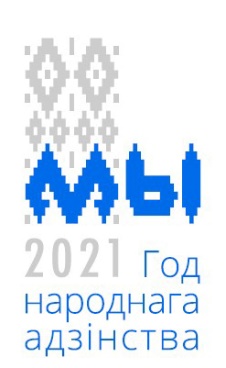 План мероприятий Белорусско-Российского университета,приуроченных Дню народного единстваДата и время проведения мероприятияНазвание мероприятияМесто проведения17 сентября – День народного единства17 сентября – День народного единства17 сентября – День народного единства13-17.09. 2021г.Воспитательные кураторские часы «Беларусь – страна единства»В рамках работы кафедр университета13.09.2021г.12.00Открытие фотовыставки «Беларусь – это мы»Корпус № 1 фойе актового зала15.09.2021г.17.00Товарищеская встреча сборной команды по мини-футболу с командой университета А.А. Кулешова, приуроченная ко Дню народного единстваОткрытая площадка университета возле корпуса №716.09.2021г.18.00Тематическое мероприятие «Моя Беларусь» для студентов, проживающих в общежитиях университетаОбщежитие №2сентябрьРеализация проекта «Актуальный разговор»: тема1 «День народного единства»Размещение аудиоматериала на сайте университета17.09.2021г.в течении дняСпортивная онлайн-викторина «Знамя наших побед» Социальная сетьInstagram16-20 09.2021г.Чемпионат (первенство) мира по полиатлону в дисциплине пятиборье rsh-thr-er (5-борье с бегом)Спортивный зал Белорусско-Российского университета; бассейн «Дом спорта»; спортивный комплекс «Олимпиец»17.09.2021г.Информационные часы «День народного единства» в рамках объединённого модуля «История»Кафедра «Гуманитарные дисциплины»17.09.2021г.8.00Видео-презентация «Моя Беларусь» Фойе корпуса №117.09.2021г.12.00 Акция «В единстве наша сила»:-демонстрация видеороликов;-выступления творческих коллективов;-игра «Белорусский орнамент»Фойе корпуса №1сентябрьУчастие в закладке аллеи «Единства»Городской парк культуры и отдыха Подниколье сентябрь-октябрьКонкурс на лучшее эссе «В единстве наша сила»Кафедра «Гуманитарные дисциплины»сентябрь-декабрьВыставка «2021 год – год народного единства»Библиотека университета